Samenwerkingsverklaring praktijkgericht onderzoek 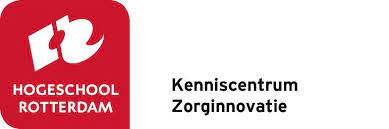 Kenniscentrum Zorginnovatie (KCZI) met studenten * Indien groepsopdracht schema uitbreiden met alle betrokken studentenSoort onderzoek (aankruisen wat van toepassing is)Afstudeer onderzoekOnderzoek tijdens de minorAnders nl.: Beschrijving van het onderzoek WMO plichtigheid van het deelonderzoek (aankruisen wat van toepassing is)Het onderzoek is niet WMO plichtig Het onderzoek is wel WMO plichtig*Weten we niet* Indien wel WMO plichtig: de opdrachtgever is eindverantwoordelijk voor het aanvragen van een toets van wel of niet WMO-plichtig onderzoek. Bij twijfel dient de opdrachtgever dit uit te zoeken.Afspraken en aandachtspunten van Student o.b.v. de gedragscode wetenschappelijke integriteit(Vink aan indien van toepassing en besproken)Afspraken en aandachtspunten van Opdrachtgever (Vink aan indien van toepassing en besproken)Opdrachtgever KCZIOpdrachtgever KCZILectoraat en eventueel KennisclusterNaamFunctieEmail adresDocent (indien van toepassing)Docent (indien van toepassing)Opleiding en InstituutNaamEmailadresStudent* Student* NaamOpleidingStudiejaarEmailadresTitel van studentenonderzoek, doel en beoogde methodeIndien van toepassing: Naam project/studie/onderzoek waar het studentenonderzoek deel van uitmaaktWetenschappelijke integriteit en CommunicatieWetenschappelijke integriteit en CommunicatieWetenschappelijke integriteit en CommunicatieVink OnderdeelSpecifieke afsprakenDe student leest de gedragscode wetenschappelijke integriteit.Communicatie betreffende het onderzoek, zowel intern als extern, gebeurt via het schoolaccount (e-mailen, videobellen, gegevensuitwisseling).Bij communicatie over het onderzoek naar deelnemers en externe partners wordt de naam van de opdrachtgever (en begeleider) duidelijk vermeld. Communicatie vindt plaats na toestemming van de opdrachtgever. Dit betekent dat producten als informatiebrieven, e-mails en andere documenten worden voorgelegd aan de opdrachtgever.Intellectueel eigendomIntellectueel eigendomIntellectueel eigendomVink OnderdeelSpecifieke afsprakenOnderzoeksdata die in het kader van een dienstverband, stage, scriptie, detachering bij, of in opdracht van een instelling door Student zijn gegenereerd, zijn eigendom van de opdrachtgever (Hogeschool Rotterdam).AuteursrechtAuteursrechtAuteursrechtVinkOnderdeelSpecifieke afsprakenStudenten rapporteren hun onderzoeksresultaten doorgaans via een presentatie en/of eindverslag/scriptie. Een dergelijk verslag valt onder hun eigen auteursrecht. Student en Opdrachtgever dienen samen in overleg te bepalen of dit verslag ook opgenomen wordt in de HBO kennisbank en verder verspreid mag worden.Een student kan ook (mede-)auteur worden van een wetenschappelijk artikel. De positie van hun naam als auteur is hierbij afhankelijk van de bijdrage die hieraan wordt geleverd. Indien een student enkel bijdrage heeft geleverd aan een deel van de studie die gerapporteerd wordt, kan ook gekozen worden voor vermelding in het dankwoord.Opslag van onderzoeksgegevens tijdens het onderzoekOpslag van onderzoeksgegevens tijdens het onderzoekOpslag van onderzoeksgegevens tijdens het onderzoekVinkOnderdeelSpecifieke afsprakenDe student levert het eindproduct en de (ruwe) data zoals video/audio-opnames en niet opgeschoonde datasets, maar ook verwerkte data zoals opgeschoonde datasets en transcripties (inclusief ingevulde consent formulieren) in bij de Hogeschool via een door Opdrachtgever gedeelde map in ResearchDrive. Geheimhouding/PrivacyGeheimhouding/PrivacyGeheimhouding/PrivacyVinkOnderdeelSpecifieke afsprakenStudent maakt gebruik van een informed consent formulier voor deelnemers aan het onderzoek.Student zorgt ervoor dat hij/zij niet meer persoonsgegevens verzamelt dan nodig voor het onderzoek (dataminimalisatie).In het geval dat het onderzoek DPIA-plichtig (Data Protection Impact assessment, zie HINT) is, werkt Student hieraan mee. Student waarborgt zorgvuldig en beveiligd opslaan van onderzoeksdata (ruwe data, bewerkte data) en persoonsgegevens in ResearchDrive.Student zorgt dat onderzoeksdata niet worden verspreid (ook niet mondeling aan niet-betrokkenen). Ook data verstrekt door de opdrachtgever mogen niet gedeeld worden met derden/partijen.Dit houdt ook in dat tot personen herleidbare gegevens van respondenten niet op een privé computer verwerkt en opgeslagen mogen worden en dat deze ook niet worden opgenomen in de rapportage van het onderzoek. Student werk zoveel mogelijk in ResearchDrive en zo min mogelijk op eigen devices. Zodra het kan, worden gegevens geüpload op ResearchDrive. Daarna wist Student de onderzoeksdata van alle eigen devices (laptop, tablet en/of mobiele telefoon). AlgemeenAlgemeenAlgemeenVink OnderdeelSpecifieke afsprakenOpdrachtgever is verantwoordelijk voor bespreken, opmaken en opslaan van deze samenwerkingsovereenkomst.Opdrachtgever past indien van toepassing het datamanagementplan (van het originele project waar het studentenonderzoek deel van is) aan.Eigendom en overdracht van onderzoeksgegevensEigendom en overdracht van onderzoeksgegevensEigendom en overdracht van onderzoeksgegevensVinkOnderdeelSpecifieke afsprakenOpdrachtgever maakt digitale opslagruimte aan in ResearchDrive en deelt deze map met Student. Na afloop van het studentenonderzoek, annuleert Opdrachtgever het delen van de map met Student.Opdrachtgever controleert de onderzoeksopzet, het onderzoeksinstrument (bijvoorbeeld vragenlijst of topiclijst) en de eindrapportage, alvorens deze gedeeld en gepubliceerd worden.PrivacyPrivacyPrivacyVinkOnderdeelSpecifieke afsprakenTijdens het onderzoek begeleidt en adviseert Opdrachtgever Student over het verwerken van persoonsgegevens.Opdrachtgever controleert de informatie die naar deelnemers en betrokkenen gaat (waaronder informed consent formulieren en wervingsteksten) en geeft hier akkoord op voordat de student deze kan versturen.Opdrachtgever is verantwoordelijk om het onderzoek in haar verwerkingsregister op te nemen als in het onderzoek persoonsgegevens worden verwerkt. Mocht het onderzoek DPIA-plichtig (Data Protection Impact assessment, zie HINT) zijn, dan is Opdrachtgever verantwoordelijk om deze te laten uitvoeren. Opdrachtgever licht Student tijdig in als zij tijdens of na het onderzoek problemen constateert in de verwerking van de persoonsgegevens. 